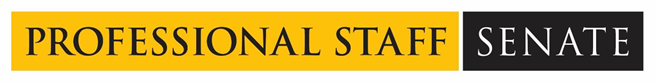 Professional Staff Senate Meeting MinutesThursday, February 9, 20232:30 – 4:30 p.m. – VirtualIn Attendance: LinkNon-Officer Staff In Attendance:Land Acknowledgement UMBC was established upon the land of the Piscataway and Susquehannock peoples. Over time, citizens of many more Indigenous nations have come to reside in this region. We humbly offer our respect to all past, present, and future Indigenous people connected to this place. 2:35 p.m.	Call to Order  Approve This Month’s Meeting Agenda (this document)	 Approve Last Month’s Meeting Minutes - Approved!2:40 p.m. 	Check-in and Icebreaker2:45 p.m.	Facilities Campus Master PlanFacilities is postponing their Campus Master Plan process until after the 	conclusion of the Bold Conversations sessions. It is now scheduled to becompleted in November 2024.
2:50 p.m.	Giving Day updates from Poulomi Banerjee https://blackandgoldrush.umbc.edu36 Hours of Giving9 a.m. on March 1 through 9 p.m. March 2, 2023Need Ambassadors – lots of great assets up now – so sign up - https://blackandgoldrush.umbc.edu/ambassador/ - ambassadors can fundraise for a specific thing at UMBC, such as the Shriver CenterAllowing for pre-giving – early testing for donors who have given a few 	years in a row.No on-campus event this year, but regional events in Baltimore, DC, 	Philly3:00 p.m.	Voting on the Plan of OrganizationOriginal Plan of Organizationchart of proposed changesPlan of Organization with track changesPlan of organization approved with 14 votes 3:20 p.m.	Voting on the PSS BylawsDraft bylaws docWorking docBylaws approved with 13 votes3:40 p.m.	PSS Demographics updateAd Hoc Committee ProposalCommittee approved with 13 votes3:50 p.m.	Initial Planning for Recruiting & Elections  Ray: Idea about doing a table with notecards at the upcoming BOLD campus listening tour. A form to submit questions / vision for the BOLD tour.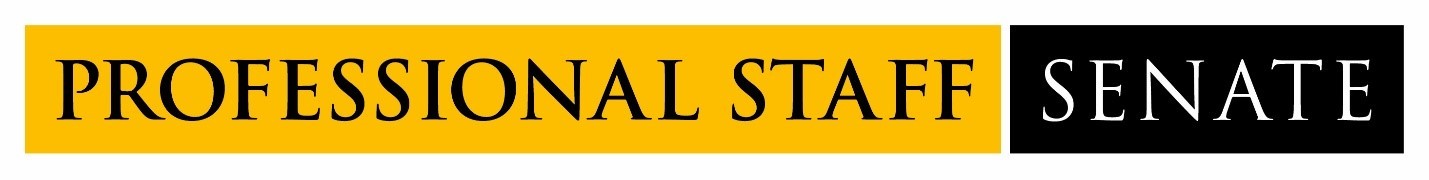 2022-2023 Professional Staff Senate Meeting Schedule

Meetings from 2:30PM – 4:30PMJuly 14, 2022August 11, 2022September 8, 2022October 13, 2022November 10, 2022December 8, 2022January 12, 2023February 9, 2023March 2, 2023April 13, 2023May 11, 2023June 8, 2023